Til lærer:Dette er en fin måte å starte på temaet regresjon/modellering. Du velger selv hvilke av figurene du velger å bruke. Eventuelt kan en selvfølgelig bruke et regresjonsverktøyet i f.eks Geogebra. Tegn punktene inn i koordinatsystemet og bruk dette til å estimere smeltetiden. Finn ut hvorfor vekten til snøballen ikke minker den første halvtimen og avgjør hvordan det vil påvirke størrelsen og vekten til snøballen over tid.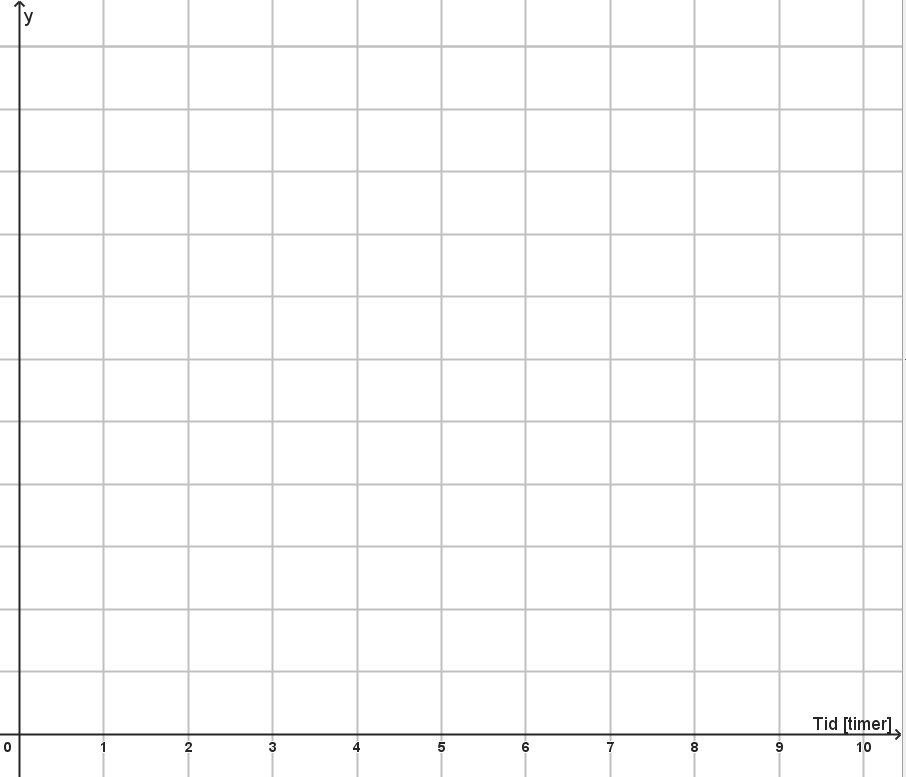 Punktene under viser diameteren til snøballen på noen tidspunkt. 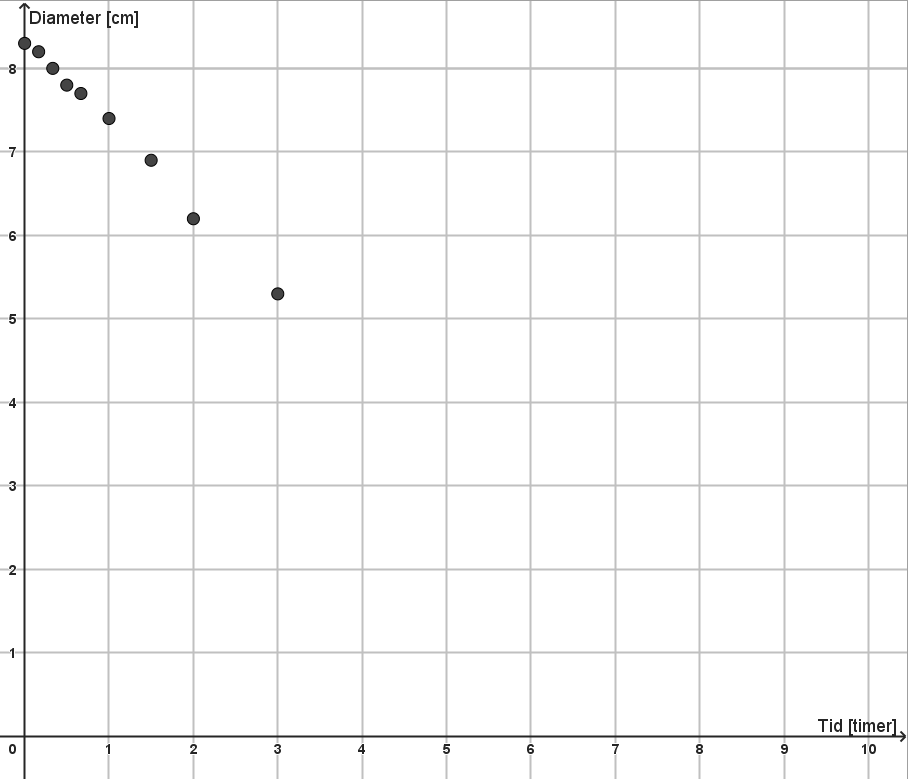 Punktene under viser vekten til snøballen på noen tidspunkt. 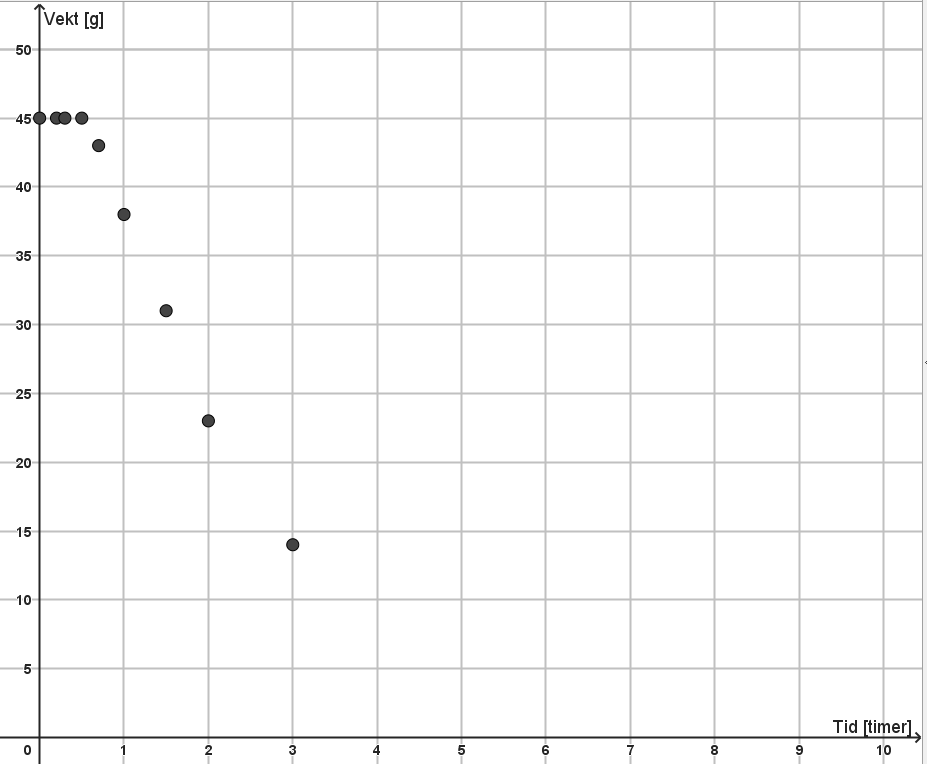 Tid Vekt [g]Diameter [cm]0 h og 0 min45 g8.3 cm0 h og 10 min45 g8.2 cm0 h og 20 min45 g8.0 cm0 h og 30 min45 g7.8 cm0 h og 40 min43 g7.7 cm1 h og 00 min38 g7.4 cm1 h og 30 min31 g6.9 cm2 h og 00 min23 g6.2 cm3 h og 00 min14 g5.3 cm